Государственное учреждение - Отделение Пенсионного фонда Российской Федерации 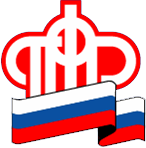 по Калининградской областиДо 1 октября федеральным льготникам необходимо определиться с формой получения НСУКалининград, 21 сентября 2022 г. По действующему законодательству набор социальных услуг (НСУ) можно получать натуральными льготами или в денежном эквиваленте. Изменить способ получения НСУ можно, подав до 30 сентября включительно соответствующее заявление, которое будет действовать с 1 января следующего года.О своём решении гражданин может известить Пенсионный фонд через многофункциональный центр предоставления государственных и муниципальных услуг (МФЦ), личный кабинет гражданина на сайте ПФР, Едином портале «Госуслуги».Напоминаем, что заявление необходимо только в том случае, если человек решил изменить способ получения НСУ. Если получателя устраивает существующий способ получения НСУ, подавать заявление не нужно.
По заявлениям, принятым до 1 октября 2022 года, изменение формы получения социальных услуг (деньгами или в виде льготы) произойдет с 1 января 2023 года. По заявлениям, которые будут поданы с 1 октября 2022 года, - с 1 января 2024 года.Отметим, в Калининградской области более 80 тыс. граждан являются федеральными льготниками - получателями ежемесячной денежной выплаты. Из них в 2022 году натуральные льготы (либо одну-две льготы) получают более 32 тыс. человек (40% от общей численности).
Стоимость набора социальных услуг на сегодняшний день составляет 1313,44 руб. в месяц, в том числе лекарственная часть - 1011,64 руб., санаторно-курортная часть – 156,50 руб., транспортная часть (бесплатный проезд в пригородных поездах и проезд в санаторий и обратно) - 145,30 руб.
Получить консультацию специалиста можно по телефону горячей линии 8800 600 00 00.